ΑΔΕΙΟΔΟΤΗΣΗ
ΖΩΝΤΑΝΗΣ ΜΕΤΑΔΟΣΗΣ ΜΕΣΩ ΔΙΑΔΙΚΤΥΟΥΘΕΜΑΤΑ ΠΟΥ ΘΑ ΜΕΤΑΔΟΘΟΥΝ ΖΩΝΤΑΝΑ:ΠΑΡΑΧΩΡΕΙΤΑΙ Η ΑΔΕΙΑ ΨΗΦΙΑΚΗΣ ΟΠΤΙΚΟΑΚΟΥΣΤΙΚΗΣ ΜΕΤΑΔΟΣΗΣ ΜΕΣΩ ΔΙΑΔΙΚΤΥΟΥ ΤΩΝ ΠΑΡΑΠΑΝΩ ΟΜΙΛΙΩΝ ΤΗΣ ΕΚΔΗΛΩΣΗΣ ΠΟΥ ΘΑ ΠΡΑΓΜΑΤΟΠΟΙΗΘΕΙ ΣΕ ΧΩΡΟΥΣ ΤΟΥ ΠΑΝΕΠΙΣΤΗΜΙΟΥ ΘΕΣΣΑΛΙΑΣ.Βόλος, _____ / _____ / 20____	Ο ΔΙΟΡΓΑΝΩΤΗΣ	ΟΙ ΟΜΙΛΗΤΕΣ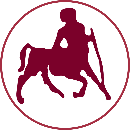 ΠΑΝΕΠΙΣΤΗΜΙΟΘΕΣΣΑΛΙΑΣΤΙΤΛΟΣ ΕΚΔΗΛΩΣΗΣΔΙΟΡΓΑΝΩΤΗΣΕΠΩΝΥΜΙΑΔΙΟΡΓΑΝΩΤΗΣΙΣΤΟΣΕΛΙΔΑΕΚΠΡΟΣΩΠΟΣΟΝΟΜ/ΜΟΕΚΠΡΟΣΩΠΟΣΤΗΛ.,EMAILΥΠΕΥΘΥΝΟΣ ΕΠΙΚΟΙΝΩΝΙΑΣΟΝΟΜ/ΜΟΥΠΕΥΘΥΝΟΣ ΕΠΙΚΟΙΝΩΝΙΑΣΤΗΛ.,EMAILΧΩΡΟΣΗΜΕΡΑ / ΩΡΑΟΜΙΛΗΤΗΣΤΙΤΛΟΣΟΜΙΛΗΤΗΣΤΙΤΛΟΣΟΜΙΛΗΤΗΣΤΙΤΛΟΣΟΜΙΛΗΤΗΣΤΙΤΛΟΣΟΜΙΛΗΤΗΣΤΙΤΛΟΣΟΜΙΛΗΤΗΣΤΙΤΛΟΣ